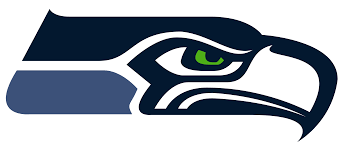 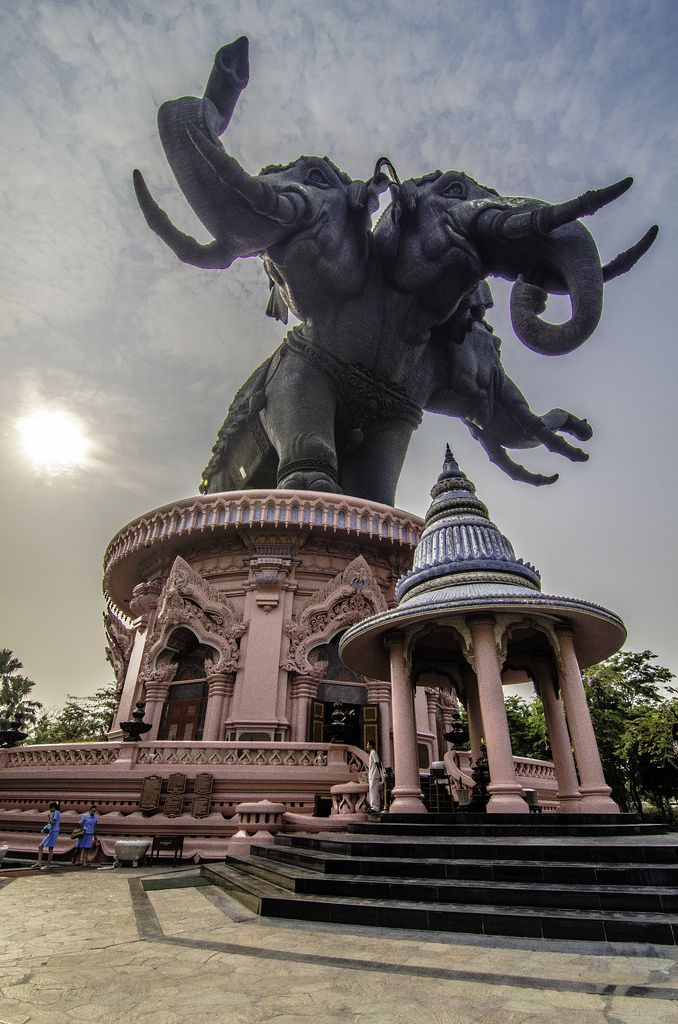 Erawan Sports Bar and GrillErawan Thai: เอราวัณ, Sanskrit is one of the Thai names of Airaavatha. It is depicted as a huge elephant with three headsgod known for his kindness, mercy, sympathy and impartialityAPPETIZERS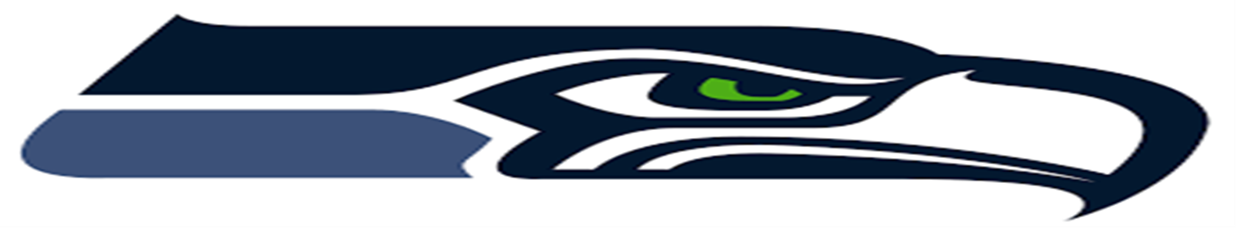 Military Personnel in uniform Discount 10%Offered from 11:00 AM to 09:00 PMAp01	French Fries				มันฝรั่งทอด						$4Ap02	Fried Pot Stickers 			เกี๊ยวทอด		Chicken or Pork		$9Ap03	Steamed Pot Stickers 			เกี๊ยวนึ่ง		Chicken or Pork		$9Ap04	Egg Rolls					ปอเปี๊ยะทอด    	Vegetable			$9	      	     								Chicken or Pork		$11Prawns 			$12Ap05	Fresh Rolls    				ปอเปี๊ยะสด     	Tofu or Vegetable	$11	      	     								Chicken or Pork		$11	      	     							Crab Sticks or Prawns		$12Ap06	Fried special				ทอดพิเศษ 						$20              Include:		French Fries			มันฝรั่งทอดChicken wings 4			ปีกไก่ทอดEgg rolls 4				ปอเปี๊ยะทอด           		Fried Pot Stickers 4		เกี๊ยวทอดChoice of Chicken or Pork OnlyAp07	Deep Fried Chicken Wings		ปีกไก่ทอด						$12Ap08	Satay					สะเต๊ะ 			(Chicken on a stick)	$12Ap09	tod	 		Half Size		ทอด			(Deep Fried Meat)	$12Thai Beef jerky 			เนื้อทอดThai Pork jerky			หมูทอดAp10	Deep Fried Tofu				เต้าหู้ทอด 		(Deep Fried Tofu)		$12AP11	Crunchy Coconut Shrimp 		กุ้งมะพร้าวกรุบ					$13AP12	Calamari Rings 				แหวนคาลามารี					$13AP13	Fish Cakes 					เค้กปลา						$13AP14	Deep Fried Cod and Fries		ปลาคอดและมันฝรั่งทอด				$13SidesSI01	ChAm k̄HAw k̄hAw 				ขาว้สวย		(Bowl of White Rice)	$3 SI02	Khao Niao					ข้าวเหนียว		(Sticky Rice)		$3SI03 	Sweet Sticky Rice 			ข้าวเหนียวหวาน					$4SI04 	Fried Egg					ไข่ดาว			(1 each)			$3SI05 	Peanut Sauce Large 			ซอสถั่วลิสงขนาดใหญ่				$5SI06    Double Bowl of White Rice		ข้าวขาวสองชาม					$6Desserts Sold SeparatelyDS01	Mango & sweet Sticky Rice		ข้าวเหนียวมะม่วง & หวาน				$12DS02	Black rice pudding			พุดดิ้งข้าวสีดำ					$7DS03	toasted sticky rice			ข้าวเหนียวปิ้ง		(Each)			$3	Main DishMilitary Personnel in uniform Discount 10%Offered from 11:00 AM to 09:00 PMSpice Levels 0 to 5 available just speak with the person taking order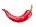 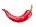 STIR FriedST01	PAD THAI 					ผัดไทย			(Thai Fried noodles)Rice noodle, white and Green onion, egg, bean sprout, Peanuts and LIME slice on the side.  See below for meats and Prices ST02	PAD PAK 					ผัดผัก 			(Vegetable Stir Fried)Garlic, Mushrooms, Bok choy, snow peas, Broccoli, Green Beans, Baby Corn, Bean Sprouts, and tomato.  - Serve with rice   See below for meats and PricesSt03	Khao Pad 					ข้าวผัด			(THAI FRIED RICE)Rice, White and Green onion, Broccoli, egg, Tomato.  See below for meats and Prices St04	Pad Wun Sen				ผัดวุ้นเส้น 		(Stir FRIED Glass Noodles)Snow Peas, Celery, Baby Corn, Green Onion, Green Beans, Broccoli, Carrots, Egg.  See below for meats and PricesSt05	Pad Mee Leung				ผัดหมี่เหลือง			(Thai Egg Noodle)Egg Noodles, Broccoli, Carrots, Snow Peas, Green Beans, Green Onion, Celery, Pineapple, Cashews. See below for meats and PricesSt06	Pad Kee Mao				ผัดขี้เมา			(Drunken Noodles)Fresh Noodles, Egg, Broccoli, Carrots, Green Beans, Baby Corn, Bamboo Shoots, Tomato, Sweet Basil, and red and Green Bell Peppers. See below for meats and PricesSt07	Pad Kra Pao				ผัดกะเพรา			(Spicy Thai basil)Green Beans, Green and Red Bell Peppers, White Onions, Sweet Basil - Serve with rice   See below for meats and Prices (Use ground Chicken or Pork) (All other meats Chunked)St08	Cashew nuts 			ผัดเม็ดมะม่วงหิมพานต์	(Stirred Fried Cashews)Cashew nuts, Green & White onions, carrots, Green and Red Bell Peppers,              - serve with rice   See below for meats and Prices ST10	Khao Pad Muang 		ข้าวผัดมะม่วง		(Mango Fried Rice)	Add	$2Rice, Mango, Egg, Broccoli, Sweet Basil, Red & Green Bell Peppers.  See below for meats and PricesST11	Khao Pad Kee Moa 			ข้าวผัดขี้เมา			(Drunken Fried Rice)Rice, Egg, Tomato, Broccoli, Carrots, Onion, Sweet Basil, Red & Green Bell Peppers, Bamboo Shoots.  See below for meats and PricesST12	Pad See Ew 					ผัด ซีอิ้ว			(Wide Rice Noodles)Fresh Noodles, Egg, Broccoli, Carrots, Baby Corn and Bok Choy.  See below for meats and PricesStir Fry Meat Prices								ผัก		Vegetable		$13	เต้าหู้		Tofu					$13ไก่หรือหมู	chicken, or pork 	$14	เนื้อหรือกุ้ง	Beef, or prawns 			$15อาหารทะเล	Seafood		$16	ปู    		crab					$16St09	Crispy Garlic Chicken	ไก่กระเทียมกรอบ 	            					$14Yellow, Red, and Green Bell Peppers, Yellow and Green Onions. - serve with riceMain Dish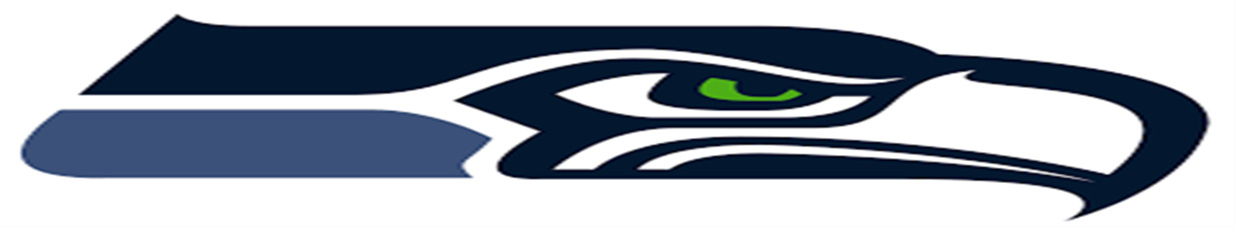 Military Personnel in uniform Discount 10%Offered from 11:00 AM to 9:00 PMSpice Levels 0 to 5 available just speak with the person taking orderCURRIESCu01	Kaeng k̄heiy whwan			แกงเขียวหวาน   		(GREEN CURRY)Green curry paste, coconut milk, Bamboo Shoots, green beans, Zucchini eggplant, Red and Green Bell Peppers, and Sweet Basil.  Serve with rice. See below for meats and PricesCu02	kaeng phed				แกงแดง-แกงดผ็ด		(Red CURRY)Red curry paste, coconut milk, Bamboo Shoots, green beans, Zucchini eggplant, Red and Green Bell Peppers, and Sweet Basil.  Serve with rice.  See below for meats and PricesCu03	kaeng lueang				แกงเหลือง			(Yellow CURRY)Yellow curry paste, Potato, Pineapple, Carrot, and Onion.  Served with Rice.  See below for meats and PricesCU Prices	ผัก		Vegetable		$13	เต้าหู้		Tofu					$13ไก่หรือหมู	chicken, or pork 	$14	เนื้อหรือกุ้ง	Beef, or prawns 			$15อาหารทะเล	Seafood		$16	ปู    		crab					$16CU04	Kaeng Panang	 			แกงพะแนง			(Panang Curry)Panang Paste, Sweet Basil, Kaffir Lime Leaves, red & Green Bell Peppers. 	– Served with Riceผัก		Vegetable		$13	เต้าหู้		Tofu					$13ไก่		chicken		$14	หมู		Pork 					$15	เนื้อ		Beef			$16	SOUPSo01	TOM YUM   	Small / Large Bowl	ต้มยำ	 			(Hot and spicy soup)Tom Yum Paste, Mushrooms, Green and White Onion, Tomato, Cilantro.   – serve with rice / – serve with Two rice.  See below for meats and PricesSo02	TOM KHA	Small / Large Bowl	ต้มข่า				(coconut soup)Tom Kha Paste, Coconut Milk, Mushrooms, Green and White Onion, Cilantro, Tomato – Served with Rice / – serve with Two rice.  See below for meats and Prices Soup Meat Prices	ผัก		Vegetable		$13/$18	เต้าหู้	Tofu				$13/$19ไก่หรือหมู	chicken, or pork 	$13/$20	เนื้อหรือกุ้ง	Beef, or prawns 	$14/$20อาหารทะเล	Seafood		$15/$21	ปู    		crab			$15/$21So03	Wonton Soup   				ซุปเกี๊ยว	 		(Wonton Soup)	$14Dumplings Pork, BBQ Pork, Egg Noodles, Bok Choy, Green Onions, Fried Garlic, Fried, Fried Cilantro. Main Dish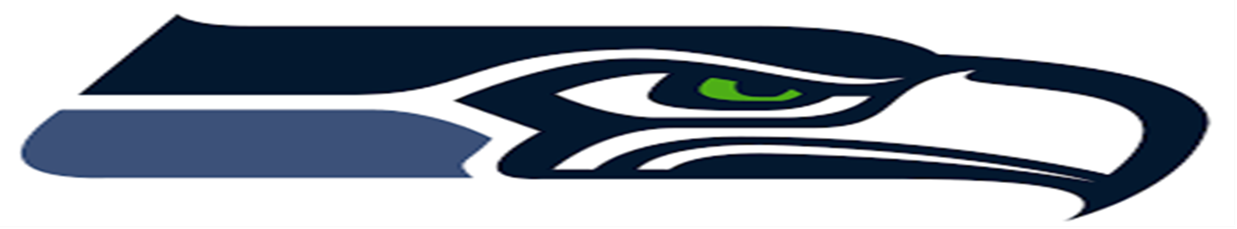 Military Personnel in uniform Discount 10%Offered from 11:00 AM to 9:00 PMSpice Levels 0 to 5 available just speak with the person taking orderSALADSa01	YUM THALE ROD DED		ยำทะเลรสเด็ด	(spicy seafood salad) 		$16Prawns, mussels, squid, crab, Clams, Scallops, Celery, Green and White Onion, and house Sauce. Sa02	YUM PLA MEUK			ยำปลาหมึก		(Thai Squid Salad)		$16Squid, onion, celery, ginger, Mint and house Sauce. Sa03	YUM WUN SEN			ยำวุ้นเส้น 		(Thai glass noodle salad) 	$16Clear noodle, prawns, squid ground pork, tomato, green and White onion, Cashews, cilantro, with house sauce. Sa04	YUM NEUA ROD DED       		ยำเนื้อ			(Thai Beef Salad)		$16Slice beef, Green and White Onion, Tomato, Cucumber and House Sauce. SA05	Moo MANAO				หมูมะนาว		(Thai Spicy Lime Pork salad)	$15Slice pork, thin slice of lime, House Sauce. Sa07	Som tum				ส้มตำกุ้งสด		(PAPAYA SALAD)			$16Papaya, stream prawns, Tomato. Long Beans, Carrots, Peanuts and Cabbage on the side Sa08	LARB					ลาบ			(Minced meat)		Red onion, crush chili pepper, ground roasted rice, Mint, Green and White Onions. 								ไก่หรือหมู	chicken, or pork		$16เนื้อวัว		Beef				$17Combination PlattersOffered from 11:00 AM to 09:00 PMChoice of Chicken or Pork OnlyLS01	Spicy Thai basil Meat, rice, Fried egg, 3 pot stickers 				$16LS02	Pad Thai, 2 egg rolls, 3 pot stickers        							$16LS04	red curry, rice, 2 egg Rolls, 3 pot stickers						$16LS05	Green Curry, rice, 2 egg rolls, 3 pot stickers						$16LS06	Thai Fried rice, 4 Chicken Wings, 2 egg rolls						$16LS08	Fried Chicken thigh, French Fries								$16LS09	Chicken wings, French Fries									$16LS10	Yellow Curry, rice, 2 egg rolls, 3 pot stickers					$16LS11	Mango Fried rice, 2 egg rolls, 3 pot stickers						$18LS12	Drunken Noodles, 2 egg rolls, 3 pot stickers        					$16LS13	Thai Egg Noodles, 2 egg rolls, 3 pot stickers        					$16LS14	Pad See Ew, 2 egg rolls, 3 pot stickers    	    					$16LS15	Cashew Nuts, 2 egg rolls, 3 pot stickers    	    					$16LS16	Drunken Fried Rice, 2 egg rolls, 3 pot stickers        					$16Special and drinksMilitary Personnel in uniform Discount 10%Specials Offered from 11:00 AM to 09:00 PMSP01	Khai hat yai 		หาดใหญ่	(Fried Chicken thigh & sticky  rice)	$18SP02	Pla Muek Yang		ปลาหมึกย่าง	          (Grilled Squid)				$25SP03   tod				ทอด			(Deep Fried Meat)			$25Thai Beef jerky 		เนื้อทอดThai Pork jerky		หมูทอดSP04	Fried Asparagus		หน่อไม้ฝรั่งผัด	(Stirred Fried Asparagus)		$17White Onion, Prangs, Scallops, Asparagus, Garlic, Red and Green Bell Peppers. - Severed with RiceSP05	Fried Beef Broccoli	บร็อคโคลี่ผัดเนื้อ	(Stirred Fried Beef Broccoli)	$17Beef, Broccoli, White Onion, Garlic. – Served with RiceSP07	Hotdog & Fries		ฮอทดอกและมันฝรั่งทอด						$7SP09	Hotdog			ฮอทดอก								$4SP10	Sweet & Sour Fish	ปลาเปรี้ยวหวาน	(Sweet & Sour Fish)		White & Green onions, Red & Green Bell Peppers, Pineapple, and Carrots See below for Fish and Prices    Whole Fish onlyปลากะพงแดงฮาวาย 	Hawaiian Red Snapper Fish 						$35ปลาเก๋า			Grouper Fish								$35SP12	Deep Fried Tilapia	ปลานิลทอด       Whole Fish only – Served with Riceปลานิล			Tilapia Fish								$20DrinksSODA (Can) 			$2		Coke, Diet Coke, Pepsi, Diet Pepsi, Mountain Dew, Diet Mountain Dew, Root Beer, 7UP, Sprite, Ginger Ale, lemonade, lemonade Light Ginger Beer		$4Thai Ice Tea		$3.50		House SpecialThai Ice Coffee		$3.50		House SpecialCoffee			$2  	Hot Tea			$2 	 Ice Tea			$2	Green Tea			$3	Bottle Water		$2Coconut Water		$3	Can Juices			$2		Apple, Cranberry, Orange, Pineapple, Tomato, White Grapefruit, and V8Beer OptionsOffered from 11:00 AM to 12:00 AMOn TapTroll					Tap		$5   PTCH			$19Stella Artois			Tap		$4   PTCH			$17Shocktop				Tap		$4   PTCH			$17Elysian IPA				Tap		$5   PTCH			$19Pitchers three or more persons       Non-AlcoholicCoors Amber			$3.50		O'Doul's amber			 	$3.50O'Doul's green			$3.50BottlesBud light				$3.50			Budweiser				$3.50Coors light			$3.50			Genuine Draft			$3.50Michelob Ultra			$3.50			Corona				$4.50Heineken				$4.50			Modelo				$4.50Moose Head			$4.50			Alaskan Amber			$5Blue Moon				$5			Elysian IPA				$5Guinness Draught		$5			Guinness Special Export	$5Hefe					$5			Hite					$5OB					$5			Vailima				$5Chang				$5			Leo					$5Singha				$5Pabst Blue Ribbon (PBR)	$3			Local House Special (while they last)  	WinesSold by glass or bottle (two or more people)California root House Wine		$5 / $25Chardonnay, Sauvignon Blanc, Pinot Grigio, 					Moscato, Rose, Cabernet, Sangria, Red BlendZinfandel					$6 / $35	Merlot					$6 / $35Cabernet Sauvignon			$7 / $40	Malbec					$7 / $40